　　　　　　　　　　　　　　　　　　　　　　　　　　　　　　　　　　　　　　　　　　　　　平成２８年　　　月　　　　日平成２８年度東京医科歯科大学・順天堂大学留学生交流会参加申込書参加希望者は必要事項を記入のうえ、6月3日(金)正午までに国際交流課にご提出ください。If you wish to participate in the Juntendo University and Tokyo Medical and Dental University joint international study training (Karuizawa) on July 29th - 30th 2016, please fill out the following items, ask your supervisor for his/her signature and submit to the IGA office by Noon on June 3rd (Fri), 2016.※大学の広報誌等に写真等を掲載することをご了解願います。We ask for your kind understanding in advance that we might use photos of yours for publicity purposes, for example on the TMDU website.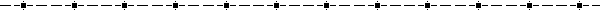 　For　Advisor　Use上記の留学生が留学生交流会（軽井沢研修）に参加することを承諾いたします。　　平成　２８ 年　  　月　  　日指導教員名　　　　　　　　　　　　　　　　　　　　　　　　　　　　　印　学生氏名Nameヨミガナ(in Katakana)学生氏名NameRoman/KanjiFamily name               /        First name          /    Middle nameFamily name               /        First name          /    Middle nameFamily name               /        First name          /    Middle nameFamily name               /        First name          /    Middle name分　野　名Department学籍番号Student ID No.学籍番号Student ID No.在籍身分Academic Status大学院修士課程Master Course Student 　　　年生　（Year）大学院博士課程Doctor Course Student　　　　年生　（Year）大学院研究生 Research Student (Daigakuin Kenkyusei)その他　other                        大学院修士課程Master Course Student 　　　年生　（Year）大学院博士課程Doctor Course Student　　　　年生　（Year）大学院研究生 Research Student (Daigakuin Kenkyusei)その他　other                        大学院修士課程Master Course Student 　　　年生　（Year）大学院博士課程Doctor Course Student　　　　年生　（Year）大学院研究生 Research Student (Daigakuin Kenkyusei)その他　other                        大学院修士課程Master Course Student 　　　年生　（Year）大学院博士課程Doctor Course Student　　　　年生　（Year）大学院研究生 Research Student (Daigakuin Kenkyusei)その他　other                        大学院修士課程Master Course Student 　　　年生　（Year）大学院博士課程Doctor Course Student　　　　年生　（Year）大学院研究生 Research Student (Daigakuin Kenkyusei)その他　other                        国　　籍Nationality食べられない物Religious dietary restrictions and food allergies食べられない物Religious dietary restrictions and food allergies連絡先e-mail性別SexMaleFemale 